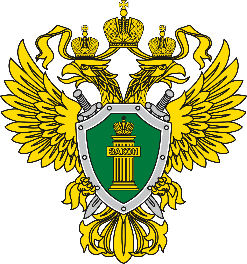 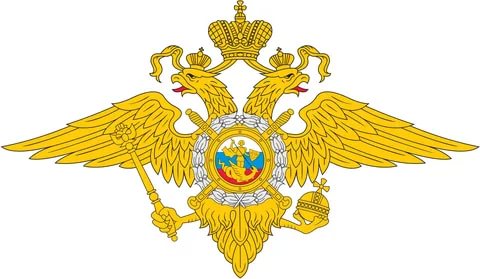        ПРОКУРАТУРА                                                                         ОГИБДД АЛАРСКОГО РАЙОНА                                                             МО МВД РОССИИ                                                                                                       ЧЕРЕМХОВСКИЙ»        Р А З Ъ Я С Н Я Ю Т: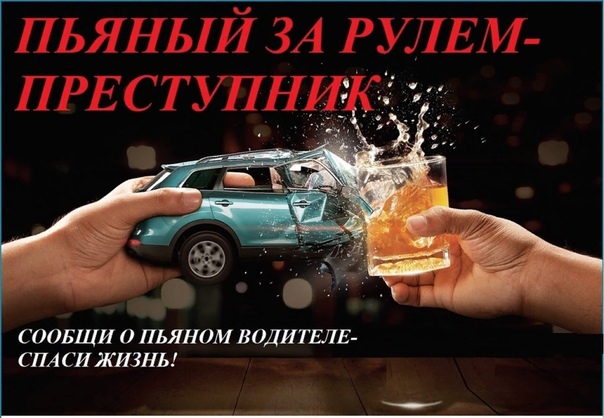 Тел. дежурной части ОП №2 МО МВД России «Черемховский»:8 39564 37-1-02, либо 102 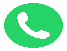 Тел. дежурной части ОГИБДД МО МВД России «Черемховский»:8 39546 5-58-06, 